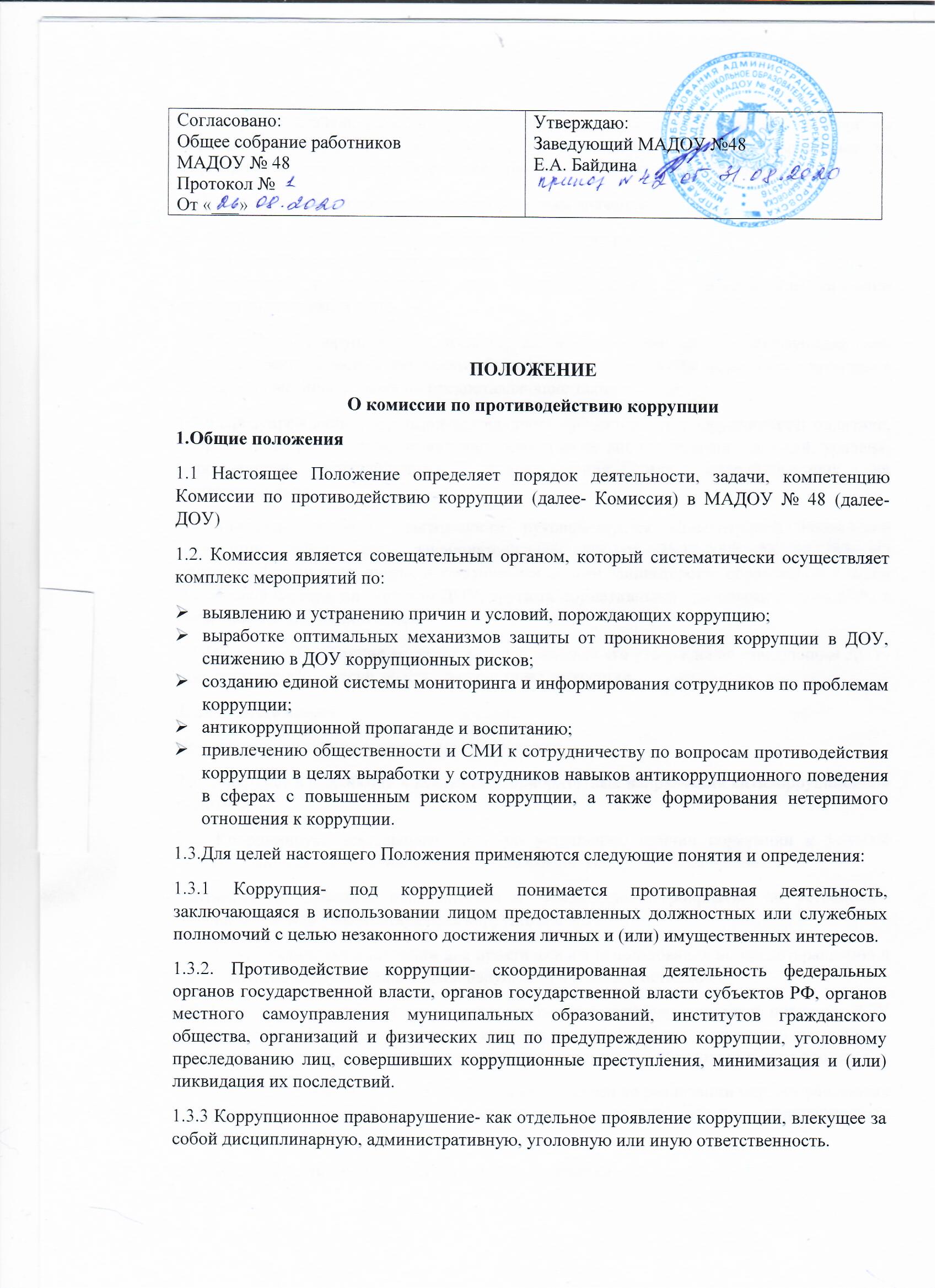 1.3.4. Субъекты антикоррупционной политики-органы государственной власти и органы местного самоуправления, учреждения, организации и лица, уполномоченные на формирование и реализацию мер антикоррупционной политики, граждане.В ДОУ субъектами антикоррупционной политики являются:педагогический коллектив и обслуживающий персонал;родители (законные представители);физические и юридические лица, заинтересованные в качественном оказании образовательных услуг.1.3.5.Субъекты коррупционных правонарушений-физические лица, использующие свой статус вопреки законным интересам общества и государства для незаконного получения выгод, а также лица, незаконно предоставляющие такие выгоды.1.3.6.Предупреждение коррупции-деятельность субъектов антикоррупционной политики, направленные на изучение, выявление, ограничение либо устранение явлений, условий, порождающих коррупционные правонарушения, или способствующих их распространению.1.4 Комиссия в своей деятельности руководствуется Конституцией Российской Федерации, действующим законодательством РФ от 25.12.2008 № 273-ФЗ «О противодействии коррупции», нормативными актами Министерства образования и науки Российской Федерации, Уставом ДОУ, другими нормативными правовыми актами ДОУ, а также настоящим Положением.1.5 Настоящее Положение вступает в силу с момента его утверждения заведующим ДОУ-председателем Комиссии по противодействию коррупции.2. Задачи КомиссииКомиссия для решения стоящих перед ней задач:2.1. Участвует в разработке и реализации приоритетных направлений антикоррупционной политики.2.2. Координирует деятельность ДОУ по устранению причин коррупции и условий способствующих, выявлению и пресечению фактов коррупции и ее проявлений.2.3Вносит предложения, направленные на реализацию мероприятий по устранению причин и условий, способствующих коррупции в ДОУ.2.4. Вырабатывает рекомендации для практического использования по предотвращению и профилактике коррупционных правонарушений в деятельности ДОУ.2.5. Оказывает консультативную помощь субъектам антикоррупционной политики ДОУ по вопросам, связанным с применением на практике общих принципов служебного поведения сотрудников, и других участников воспитательно-образовательного процесса.2.6. Взаимодействует с правоохранительными органами по реализации мер, направленных на предупреждение (профилактику) коррупции и на выявление субъектов коррупционных правонарушений.3. Порядок формирования и деятельность Комиссии3.1. Состав членов Комиссии (который представляет заведующий ДОУ) рассматривается и утверждается на общем собрании работников ДОУ. Ход рассмотрения и принятое решение фиксируется в протоколе общего собрания, а состав Комиссии утверждается приказом заведующего.3.2. В состав Комиссии входят:представители педагогического коллектива;представители от родителей;3.3 Присутствие на заседании Комиссии её членов обязательно. Они вправе делегировать свои полномочия другим лицам. В случае отсутствия возможности членов Комиссии присутствовать на заседании, они вправе возложитьь свое мнение по рассматриваемым вопросам в письменном виде.3.4. Заседание Комиссии правомочно, если на нем присутствует не менее двух третей общего числа его членов. В случае несогласия с принятым решением, член Комиссии вправе в письменном виде изложить особое мнение, которое подлежит приобщению к протоколу.3.5. Член Комиссии добровольно принимает на себя обязательства по неразглашению сведений, затрагивающих честь и достоинство граждан и другой конфиденциальной информации, которая рассматривается (рассматривалась) Комиссией. Информация, полученная Комиссией, может быть использована только в порядке, предусмотренном федеральным законодательством об информации, информатизации и защите информации.3.6. Из состава Комиссии председателем назначается заместитель председателя и секретарь.3.7. Заместитель председателя Комиссии, в случаях отсутствия председателя Комиссии, по его поручению, проводит заседания Комиссии. Заместитель председателя Комиссии осуществляют свою деятельность на общественных началах.3.8. Секретарь Комиссии:организует подготовку материалов к заседанию Комиссии, а также проектов решений;информирует членов Комиссии о месте, времени проведения и повестке дня очередного заседания Комиссии, обеспечивает необходимыми информационно-справочными материалами. Секретарь Комиссии осуществляет свою деятельность на общественных началах.4. Полномочия Комиссии4.1. Комиссия координирует деятельность подразделений ДОУ по реализации мер противодействия коррупции.4.2. Комиссия вносит предложения на рассмотрение Совета ДОУ по совершенствованию деятельности в сфере противодействия коррупции, а также участвует в подготовке проектов локальных нормативных актов по вопросам, относящимся к ее компетенции.4.3. Участвует в разработке форм и методов осуществления антикоррупционной деятельности и контролирует их реализацию.4.4 Содействует работе по проведению анализа и экспертизы, издаваемых администрацией ДОУДокументов нормативного характера по вопросам противодействия коррупции.4.5 Рассматривает предложения о совершенствовании методической и организационной работы по противодействию коррупции в ДОУ.4.6 Содействует внесению дополнений в нормативные правовые акты с учетом изменений действующего законодательства.4.7 Создает рабочие группы для изучения вопросов, касающихся деятельности Комиссии, а также для подготовки проектов соответствующих решений Комиссии.4.8. Полномочия Комиссии, порядок ее формирования и деятельности определяется настоящим Положением в соответствии с Конституцией и законами Российской Федерации, указами Президента Российской Федерации, постановлениями Российской Федерации, органов муниципального управления, приказом Министерства образования и науки РФ, Уставом и другими нормативными актами ДОУ.4.9. В зависимости от рассматриваемых вопросов, к участию в заседаниях Комиссии могут привлекаться иные лица, по согласованию с председателем Комиссии.4.10 Решения Комиссии принимаются на заседании открытым голосованием простым большинством голосов присутствующих членов Комиссии и носят рекомендательный характер, оформляется протоколом, который подписывается председателем Комиссии, а при необходимости, реализуется путём принятия соответствующих приказов и распоряжений заведующего, или иное непредусмотренное действующим законодательством. Члены Комиссии обладают равными правами при принятии решений.5. Председатель Комиссии5.1. Определяет место, время проведения заседаний Комиссии, в том числе с участием представителей структурных подразделений ДОУ, не являющихся ее членами, в случае необходимости привлекает к работе специалистов.5.2. На основе предложений членов Комиссии и руководителей структурных подразделений формирует план работы Комиссии на учебный год и повестку дня очередного заседания.5.3. Информирует Совет о результатах реализации мер противодействию коррупции в ДОУ.5.4. Дает соответствующие поручения своему заместителю, секретарю и членам Комиссии, осуществляет контроль за их выполнением.5.5 Подписывает протокол заседания Комиссии.5.6. Председатель Комиссии и члены Комиссии осуществляют свою деятельность на общественных началах.6. Обеспечение участия общественности и СМИ в деятельности Комиссии6.1. Все участники учебно-воспитательного процесса, представители общественности вправе направлять, в Комиссию обращения по вопросам противодействия коррупции, которые рассматриваются на заседании Комиссии.6.2. На заседание Комиссии могут быть приглашены представители общественности и СМИ. По решению председателя Комиссии, информация не конфиденциального характера о рассмотренных Комиссией проблемных вопросах, может передаваться в СМИ для опубликования.7. Взаимодействие7.1. Председатель Комиссии, заместитель председателя Комиссии, секретарь Комиссии и члены комиссии непосредственно взаимодействуют: с педагогами ДОУ по вопросам реализации мер противодействия коррупции, совершенствования методической и организационной работы по противодействию коррупции в ДОУ;с советом родителей ДОУ по вопросам совершенствования деятельности в сфере противодействия коррупции, участия в подготовке проектов локальных нормативных актов по вопросам, относящимся к компетенции Комиссии, информирования о результатах реализации мер противодействия коррупции;с администрацией ДОУ по вопросам содействия в работе по проведению анализа и экспертизы издаваемых документов нормативного характера в сфере противодействия коррупции;с работниками(сотрудниками) ДОУ и гражданами по рассмотрению их письменных обращений, связанных с вопросами противодействия коррупции в ДОУ;предупреждение (профилактику) коррупции и на выявление субъектов коррупционных правонарушений.7.2 Комиссия работает в тесном контакте:с исполнительными органами государственной власти, правоохранительными, контролирующими, налоговыми и другими органами по вопросам, относящимся к компетенции Комиссии, а также по вопросам получения в установлено порядке необходимой информации от них, внесения дополнений в нормативные правовые акты с учетом изменений действующего законодательства.8. Внесение изменений8.1. Внесение изменений и дополнений в настоящее Положение осуществляется путем подготовки проекта Положения в новой редакции заместителем председателя Комиссии.8.2. Утверждение Положения с изменениями и дополнениями заведующего ДОУ осуществляется после принятия Положения решением общего собрания работников ДОУ.9. Рассылка9.1. Настоящее Положение размещается на сайте ДОУ.10. Порядок создания, ликвидации, реорганизации и переименования10.1 Комиссия создается, ликвидируется, реорганизуется и переименовывается приказом заведующего по решению Совета ДОУ.